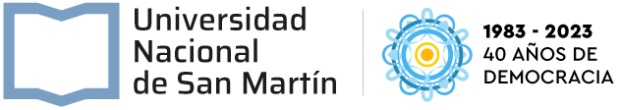 San Martin, …. de ………… de 20..DECLARACIÓN JURADA FINALPostulación  - Becas de Apoyo Económico de la UNSAMSra. Secretaria Académica de la Universidad Nacional de San MartínAlejandra De GaticaTengo el agrado de dirigirme a usted a los fines de informar, con carácter de DECLARACIÓN JURADA, que la información consignada por mi persona en el Formulario de Postulación para las Becas UNSAM 2024 son exactos y suponen el conocimiento del REGLAMENTO DE BECAS DE APOYO ECONÓMICO DE LA UNSAM (RCS 232/19). Asimismo, informo que la documentación respaldatoria presentada en este acto es verídica y no ha sido falseada o modificada de ningún modo.        		Sin otro particular me despido cordialmente. 		Firma:						Nombre y Apellido:					DNI:				